                      Р Е П У Б Л И К А    Б Ъ Л ГА Р И Я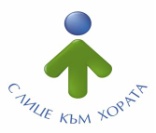 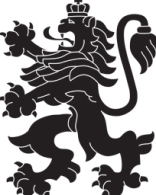                             МИНИСТЕРСТВО  НА  ЗДРАВЕОПАЗВАНЕТО                          РЕГИОНАЛНА  ЗДРАВНА  ИНСПЕКЦИЯ – ВРАЦАгр. Враца 3000      ул. „Черни Дрин” № 2	  тел/факс: 092/ 66 50 61     тел: 092/62 63 77    e-mail: rzi@rzi-vratsa.com   И Н Ф О Р М А Ц И Я  З А  М Е Д И И Т Еза периода 09.09.2019г. до 13.09.2019г.ЕПИДЕМИОЛОГИЧНА ОБСТАНОВКАРегистрираните остри респираторни заболявания и грип за изминалата седмица  са 4 случаи.Регистрирани са 8 случаи на други заразни заболявания: Хепатит А-2.Варицела-3. ТБК-1.Хепатит С-1.Лаймска борелиоза-1.Дирекция «Медицински дейности»Проверки по текущ контрол на 1 бр. аптеки и 3 бр. оптики . Няма констатирани нарушения.Дирекция «Надзор на заразните болести»Извършени 8 бр. епидемиологични проучвания.Проверки по текущ контрол на ЛЗ за болнична помощ-12 бр. Няма констатирани нарушения.Взети проби по контрол на противоепидемичния режим на работа в ЛЗ-18. Няма нестандартни.Дирекция «Обществено здраве» През изминалата седмица са извършени 50 бр. проверки по текущ контрол. От тях по чл.56 от ЗЗ- 12 бр. Няма констатирани нарушения. Извършени 10 бр. инструментални изследвания на гама-фона . Изследвани 2 бр. храни, съгласно Заповед №РД-28-193/03.06.11г. на МЗ и 1 бр. храни гама-спектометрично. Няма нестандартни. Оценени са 4 бр. седмични разписания по Наредба 10 от 1 юни 2014г., върнати са 3 бр. за корекция.ДЕЙНОСТ  НА РЗИ- ВРАЦА  ПО КОНТРОЛ  НА ТЮТЮНОПУШЕНЕТОРЗИ-Враца е осъществила 34 проверки в 34 обекта. Проверени са обекти за хранене и развлечение - 2,  детски и учебни заведения - 4, лечебни и здравни заведения - 18 /АИППМП - 6, АИППДП - 1, МЦ - 7, оптика - 3, аптеки - 1/ и закрити обществени места - 10. За изминалия период на отчитане не са констатирани нарушения на въведените забрани и ограниченията на тютюнопушене в закритите и някои открити  обществени места.Няма издадени предписания и актове.Д-Р ТАТЯНА ТОДОРОВАГлавен секретар на РЗИ-Враца